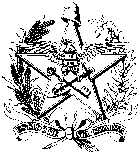 ESTADO DE SANTA CATARINA                                  AVALIAÇÃO SEMESTRAL DE ESTÁGIO, PELO ESTAGIÁRIOESTAGIÁRIO	           MLR-145ESTADO DE SANTA CATARINA                                  AVALIAÇÃO SEMESTRAL DE ESTÁGIO, PELO ESTAGIÁRIO	                    MLR-145DESCRIÇÃO DO ÓRGÃO/ENTIDADE DO ESTÁGIO (CONCEDENTE) DESCRIÇÃO DO ÓRGÃO/ENTIDADE DO ESTÁGIO (CONCEDENTE) DESCRIÇÃO DO ÓRGÃO/ENTIDADE DO ESTÁGIO (CONCEDENTE) LOCAL DO ESTÁGIO (SETOR/GERÊNCIA)LOCAL DO ESTÁGIO (SETOR/GERÊNCIA)LOCAL DO ESTÁGIO (SETOR/GERÊNCIA)ANO/SEMESTRE DA AVALIAÇÃOPERÍODO DA AVALIAÇÃO   /    /        a      /    /     PERÍODO DA AVALIAÇÃO   /    /        a      /    /     NOMENOMENOMECURSOCURSOFASE/ANOINSTITUIÇÃO DE ENSINOINSTITUIÇÃO DE ENSINOINSTITUIÇÃO DE ENSINONOME DO SUPERVISOR (COMPLETO)NOME DO SUPERVISOR (COMPLETO)NOME DO SUPERVISOR (COMPLETO)AVALIAÇÃOAVALIAÇÃOAVALIAÇÃOCLICAR NA OPÇÃO DA RESPOSTA DESEJADARELAÇÃO DAS ATIVIDADES DE ESTÁGIO COM SEU CURSO SEM RELAÇÃO NENHUMA ALGUMA RELAÇÃO, MAS NÃO SATISFATÓRIA TEM RELAÇÃO, DE FORMA SATISFATÓRIA TOTAL RELAÇÃO. ÓTIMA OPORTUNIDADE DE APRENDIZADORELACIONAMENTO INTERPESSOAL NÃO HÁ INTEGRAÇÃO COM O ESTAGIÁRIO POUCA OU NENHUMA INTEGRAÇÃO COM O ESTAGIÁRIO HÁ INTEGRAÇÃO COM O ESTAGIÁRIO, DE FORMA SATISFATÓRIA TOTAL INTEGRAÇÃO COM O ESTAGIÁRIO. ÓTIMA EQUIPEAPRENDIZADO NÃO HOUVE APRENDIZADO SIGNIFICATIVO HOUVE APRENDIZADO, MAS INSATISFATÓRIO HOUVE UM BOM APRENDIZADO, QUE ACRESCENTOU NOVOS CONHECIMENTOS HOUVE UM ÓTIMO APRENDIZADO, ACIMA DAS EXPECTATIVASESPAÇO FÍSICO E AMBIENTE PRECÁRIOS E INADEQUADOS AO DESENVOLVIMENTO DO ESTÁGIO CONTEMPLAM SATISFATORIAMENTE AS NECESSIDADES DO ESTÁGIO ADEQUADOS AO DESENVOLVIMENTO DO ESTÁGIOMATERIAIS E EQUIPAMENTOS PRECÁRIOS E INADEQUADOS AO DESENVOLVIMENTO DO ESTÁGIO CONTEMPLAM SATISFATORIAMENTE AS NECESSIDADES DO ESTÁGIO ADEQUADOS AO DESENVOLVIMENTO DO ESTÁGIOHORÁRIO DE CUMPRIMENTO DO ESTÁGIO TOTALMENTE INADEQUADO PARA O DESENVOLVIMENTO DAS ATIVIDADES DO ESTÁGIO, DIFICULTANDO A REALIZAÇÃO DAS TAREFAS E O APRENDIZADO POSSIBILITOU SATISFATORIAMENTE O DESENVOLVIMENTO DO ESTÁGIO E CUMPRIMENTO DAS ATIVIDADES ADEQUADO AO DESENVOLVIMENTO DO ESTÁGIO E CUMPRIMENTO DAS ATIVIDADES, PERMITINDO UM ÓTIMO APRENDIZADORELACIONAMENTO COM O SUPERVISORRELACIONAMENTO COM O SUPERVISOR O SUPERVISOR NÃO INTERAGIU COM O ESTAGIÁRIO, COMPROMETENDO O DESENVOLVIMENTO DO ESTÁGIO O SUPERVISOR ACOMPANHOU SATISFATORIAMENTE O DESENVOLVIMENTO DO ESTÁGIO O SUPERVISOR ACOMPANHOU INTEGRALMENTE O DESENVOLVIMENTO DO ESTÁGIO, CONTRIBUINDO SIGNIFICATIVAMENTE PARA O APRENDIZADO DO ESTAGIÁRIO. O SUPERVISOR NÃO INTERAGIU COM O ESTAGIÁRIO, COMPROMETENDO O DESENVOLVIMENTO DO ESTÁGIO O SUPERVISOR ACOMPANHOU SATISFATORIAMENTE O DESENVOLVIMENTO DO ESTÁGIO O SUPERVISOR ACOMPANHOU INTEGRALMENTE O DESENVOLVIMENTO DO ESTÁGIO, CONTRIBUINDO SIGNIFICATIVAMENTE PARA O APRENDIZADO DO ESTAGIÁRIO.AUTOAVALIAÇÃOAUTOAVALIAÇÃO RECONHEÇO QUE NÃO ME ESFORCEI PARA CUMPRIR AS TAREFAS EXIGIDAS PARA O ESTÁGIO, POR ISSO NÃO OBTIVE UM BOM APRENDIZADO ESFORCEI-ME SATISFATORIAMENTE PARA CUMPRIR AS TAREFAS EXIGIDAS PARA O ESTÁGIO E NÃO OBTIVE UM BOM APRENDIZADO ESFORCEI-ME CONSIDERAVELMENTE PARA CUMPRIR AS TAREFAS EXIGIDAS, E OBTIVE UM BOM APRENDIZADO ESFORCEI-ME ALÉM DAS MINHAS EXPECTATIVAS E CONSIDERO QUE OBTIVE UM ÓTIMO APRENDIZADO RECONHEÇO QUE NÃO ME ESFORCEI PARA CUMPRIR AS TAREFAS EXIGIDAS PARA O ESTÁGIO, POR ISSO NÃO OBTIVE UM BOM APRENDIZADO ESFORCEI-ME SATISFATORIAMENTE PARA CUMPRIR AS TAREFAS EXIGIDAS PARA O ESTÁGIO E NÃO OBTIVE UM BOM APRENDIZADO ESFORCEI-ME CONSIDERAVELMENTE PARA CUMPRIR AS TAREFAS EXIGIDAS, E OBTIVE UM BOM APRENDIZADO ESFORCEI-ME ALÉM DAS MINHAS EXPECTATIVAS E CONSIDERO QUE OBTIVE UM ÓTIMO APRENDIZADO OBSERVAÇÕES / SUGESTÕES / CRÍTICAS / DIFICULDADES ENCONTRADAS E/OU ELOGIOS OBSERVAÇÕES / SUGESTÕES / CRÍTICAS / DIFICULDADES ENCONTRADAS E/OU ELOGIOSDATA     /        /       ASSINATURA DO ESTAGIÁRIODATA     /        /       ASSINATURA DOSUPERVISOR DE ESTÁGIO